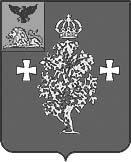 Администрация Борисовского района Управление образования администрации Борисовского района ПРИКАЗп. Борисовка«14» октября  2016 г.                                                                               № 649О проведении мониторинга учебных достижений обучающихся 5, 6, 7, 8 классов по отдельным предметам в общеобразовательных учрежденияхБорисовского районаВ соответствии с планом работы отдела оценки качества образования управления образования администрации Борисовского района» и с целью получения независимых результатов индивидуальных учебных достижений обучающихся 5, 6, 7, 8 классов, в 13 общеобразовательных учреждений района приказываю:Провести  26 октября  2016 года  мониторинг учебных достижений обучающихся 5 классов по технологии, 6 классов по  физической культуре, 7 классов по географии, 8 классов по основам безопасности жизнедеятельности в образовательных учреждениях района по месту их обучения (приложение 1)Отделу оценки качества образования управления образования администрации Борисовского района (Е. С. Куртова):обеспечить организационно-технологическое сопровождение мониторингового исследования;обеспечить сбор и статистическую обработку данных, по результатам мониторингового исследования до 16 ноября  2016 года;;обеспечить подготовку аналитической справки по результатам мониторингового исследования до 08 декабря 2016 года.Создать рабочую группу по разработке материалов и критериев оценивания для проведения мониторинга учебных достижений обучающихся 5, 6, 7, 8 классов по отдельным предметам (приложение 2).Утвердить транспортную схему доставки уполномоченных представителей управления образования администрации Борисовского района к пунктам проведения мониторинга учебных достижений обучающихся (приложение 3).Утвердить список уполномоченных представителей управления образования администрации Борисовского района с целью обеспечения контроля проведения и получения объективных результатов мониторинга учебных достижений обучающихся (приложение 4).Руководителям муниципальных бюджетных общеобразовательных учреждений обеспечить 26 октября 2016 года  на третьем уроке условия для организации и проведения мониторинговой диагностики учебных достижений обучающихся: внести изменения в расписание уроков;назначить организаторов в аудитории;расположить участников мониторингового исследования в соседних аудиториях;отметка за выполненную работу выставляется по усмотрению администрации образовательной организации;обеспечить доставку уполномоченных представителей управления образования администрации Борисовского района пунктам проведения мониторинга учебных достижений обучающихся.Организовать работу муниципальной комиссии по проверке работ обучающихся 5-х классов  по технологии и 7-х классов по географии 27 октября 2016 года на базе МБОУ «Борисовская СОШ № 1 им. А. М. Рудого»  в 13:00 в составе:- Жуковская Л. В., учитель технологии МБОУ «Борисовская СОШ № 1 им. А. М. Рудого»- Целих О. Н., учитель технологии МБОУ «Борисовская СОШ им. Кирова»- Костерина Л. Е., учитель технологии МБОУ «Борисовская ООШ № 4»- Алейник К. И., учитель технологии МБОУ «Березовская СОШ им. С. Н. Климова»- Посиняя Т. И., учитель технологии МБОУ «Грузсчанская СОШ»- Квитко Е. И., учитель технологии МБОУ «Крюковская СОШ»- Захарова В. Д., учитель технологии МБОУ «Новоборисовская СОШ имени Сырового А. В.»- Подгородова Е. В., учитель технологии МБОУ «Стригуновская СОШ»- Штанько Т. В., учитель географии МБОУ «Борисовская СОШ № 1 им. А. М. Рудого»- Гончарь Л. А., учитель географии МБОУ «Борисовская СОШ им. Кирова»- Мосеева И. И., учитель географии МБОУ «Борисовская ООШ № 4»- Аносова Н. П., учитель географии МБОУ «Березовская СОШ им. С. Н. Климова»- Ямпольская Т.В., учитель географии МБОУ «Грузсчанская СОШ»- Литвинова В. И., учитель географии МБОУ «Крюковская СОШ»- Ковальцова Т. В., учитель географии МБОУ «Новоборисовская СОШ имени Сырового А. В.»- Ряполова Т. Н., учитель географии МБОУ «Октябрьскоготнянская СОШ»- Пилюк З. В., учитель географии МБОУ «Стригуновская СОШ»Организовать работу муниципальной комиссии по проверке работ обучающихся 6-х классов  по физической культуре и 8-х классов по основам безопасности жизнедеятельности 28 октября 2016 года на базе МБОУ «Борисовская СОШ № 1 им. А. М. Рудого»  в 13:00 в составе:- Кушнерева З. Н., учитель ОБЖ МБОУ «Борисовская СОШ № 1 им. А. М. Рудого»- Скворцова О. В., учитель ОБЖ МБОУ «Борисовская СОШ им. Кирова»- Милова Н. П., учитель ОБЖ МБОУ «Борисовская ООШ № 4»- Лутай В. И., ОБЖ МБОУ «Березовская СОШ им. С. Н. Климова»- Плотникова А.И., учитель ОБЖ МБОУ «Грузсчанская СОШ»- Жукова Р. В., учитель ОБЖ МБОУ «Крюковская СОШ»- Рыжков А. Е., учитель ОБЖ МБОУ «Новоборисовская СОШ имени Сырового А. В.»- Рослик В.Г., преподаватель-организатор ОБЖ МБОУ «Стригуновская СОШ»- Зозуля Е. Ю., учитель ОБЖ МБОУ «Хотмыжская СОШ»- Агафонов М. В., учитель физической культуры МБОУ «Борисовская СОШ № 1 им. А. М. Рудого»- Зубченко Ю. Ю., учитель физической культуры МБОУ «Борисовская СОШ № 2»- Герасимов В. В., учитель физической культуры МБОУ «Борисовская СОШ им. Кирова»- Шевченко В. В., учитель физической культуры МБОУ «Борисовская ООШ № 4»- Вервейко С. Г., учитель физической культуры МБОУ «Березовская СОШ им. С. Н. Климова»- Васильева Р. И., учитель физической культуры МБОУ «Грузсчанская СОШ»- Вакуленко Н. А., учитель физической культуры МБОУ «Новоборисовская СОШ имени Сырового А. В.»- Лесняк Д. И., учитель физической культуры МБОУ «Стригуновская СОШ»- Калошина Т. В., учитель физической культуры МБОУ «Хотмыжская СОШ»Контроль исполнения данного приказа оставляю за собой.Заместитель начальника управления образования администрации Борисовского района                                        Е. П. КуртоваПриложение  № 1к  приказу управления образования администрации Борисовского районаот «14» октября 2016 года № 649Сведения о количестве обучающихся 5 классов, участвующихв мониторинге учебных достижений по технологииСведения о количестве обучающихся 6 классов, участвующихв мониторинге учебных достижений по физической культуреСведения о количестве обучающихся 7 классов, участвующихв мониторинге учебных достижений по географииСведения о количестве обучающихся 8 классов, участвующих в мониторинге учебных достижений по ОБЖПриложение  № 3к  приказу управления образования администрации Борисовского районаот «14» октября 2016 года № 649Схематранспортных  маршрутов по доставке текстов для мониторинга учебных достижений по различным предметам обучающихся 5, 6, 7, 8  классов Борисовского районаПриложение  № 4к  приказу управления образования администрации Борисовского районаот «14» октября 2016 года № 649Список уполномоченных представителей управления образования администрации Борисовского района по проведению   мониторинга учебных достижений по различным предметам обучающихся 5, 6, 7, 8  классов Борисовского района№ п/п Полное наименование общеобразовательного учрежденияКоличество  5-х классовКоличество учащихсяМБОУ  «Борисовская СОШ №1 им. А. М. Рудого»260МБОУ  «Борисовская СОШ № 2»253МБОУ «Борисовская СОШ им. Кирова»111МБОУ  «Борисовская ООШ № 4»117МБОУ  «Березовская СОШ им. С. Н. Климова»18МБОУ  «Грузсчанская СОШ»115МБОУ  «Крюковская СОШ»110МБОУ  «Новоборисовская СОШ имени Сырового А. В.»114МБОУ  «Октябрьскоготнянская СОШ»13МБОУ  «Стригуновская СОШ»120МБОУ «Хотмыжская СОШ»113МБОУ «Байцуровская ООШ»11МБОУ «Краснокутская ООШ»12Итого учащихся:Итого учащихся:15227№ п/п Полное наименование общеобразовательного учрежденияКоличество  6-х классовКоличество учащихсяМБОУ  «Борисовская СОШ №1 им. А. М. Рудого»358МБОУ  «Борисовская СОШ № 2»241МБОУ «Борисовская СОШ им. Кирова»113МБОУ  «Борисовская ООШ № 4»113МБОУ  «Березовская СОШ им. С. Н. Климова»112МБОУ  «Грузсчанская СОШ»111МБОУ  «Крюковская СОШ»118МБОУ  «Новоборисовская СОШ имени Сырового А. В.»114МБОУ  «Октябрьскоготнянская СОШ»13МБОУ  «Стригуновская СОШ»119МБОУ «Хотмыжская СОШ»113МБОУ «Байцуровская ООШ»12МБОУ «Краснокутская ООШ»12Итого учащихся:Итого учащихся:16219№ п/п Полное наименование общеобразовательного учрежденияКоличество  7-х классовКоличество учащихсяМБОУ  «Борисовская СОШ №1 им. А. М. Рудого»489МБОУ  «Борисовская СОШ № 2»243МБОУ «Борисовская СОШ им. Кирова»115МБОУ  «Борисовская ООШ № 4»117МБОУ  «Березовская СОШ им. С. Н. Климова»14МБОУ  «Грузсчанская СОШ»119МБОУ  «Крюковская СОШ»113МБОУ  «Новоборисовская СОШ имени Сырового А. В.»112МБОУ  «Октябрьскоготнянская СОШ»12МБОУ  «Стригуновская СОШ»122МБОУ «Хотмыжская СОШ»111МБОУ «Байцуровская ООШ»12МБОУ «Краснокутская ООШ»13Итого учащихся:Итого учащихся:17252№ п/п Полное наименование общеобразовательного учрежденияКоличество  8-х классовКоличество учащихсяМБОУ  «Борисовская СОШ №1 им. А. М. Рудого»487МБОУ  «Борисовская СОШ № 2»243МБОУ «Борисовская СОШ им. Кирова»118МБОУ  «Борисовская ООШ № 4»116МБОУ  «Березовская СОШ им. С. Н. Климова»112МБОУ  «Грузсчанская СОШ»19МБОУ  «Крюковская СОШ»115МБОУ  «Новоборисовская СОШ имени Сырового А. В.»120МБОУ  «Октябрьскоготнянская СОШ»14МБОУ  «Стригуновская СОШ»117МБОУ «Хотмыжская СОШ»110МБОУ «Байцуровская ООШ»11МБОУ «Краснокутская ООШ»17Итого учащихся:Итого учащихся:17259№ п/пНаименование МБОУВремя отправления уполномоченных представителей от управления образованияВыделенный транспорт1МБОУ  «Борисовская СОШ № 1 им. А. М. Рудого»8:40нет2МБОУ  «Борисовская СОШ № 2»8:40МБОУ  «Стригуновская СОШ»3МБОУ «Борисовская СОШ им. Кирова»8:40МБОУ  «Стригуновская СОШ»4МБОУ  «Борисовская ООШ № 4»8:40МБОУ  «Березовская СОШ им. С. Н. Климова»5МБОУ  «Березовская СОШ им. С. Н. Климова»8:40МБОУ  «Березовская СОШ им. С. Н. Климова»6МБОУ  «Грузсчанская СОШ»8:40МБОУ  «Грузсчанская СОШ»7МБОУ  «Крюковская СОШ»8:40МБОУ «Октябрьскоготнянская СОШ»8МБОУ  «Новоборисовская СОШ имени Сырового А. В.»8:40МБОУ «Хотмыжская СОШ»9МБОУ  «Октябрьскоготнянская СОШ»8:40МБОУ «Октябрьскоготнянская СОШ»10МБОУ  «Стригуновская СОШ»8:40МБОУ  «Стригуновская СОШ»11МБОУ «Хотмыжская СОШ»8:40МБОУ «Хотмыжская СОШ»12МБОУ «Байцуровская ООШ»8:40МБОУ  «Грузсчанская СОШ»13МБОУ «Краснокутская ООШ»8:40МБОУ «Октябрьскоготнянская СОШ»№ п/пНаименование МБОУФИО уполномоченного представителя1МБОУ  «Борисовская СОШ № 1 им. А. М. Рудого»Куртова Е. С.2МБОУ  «Борисовская СОШ № 2»Осыченко О. Л.3МБОУ «Борисовская СОШ им. Кирова»Мухамедшина С. В.4МБОУ  «Борисовская ООШ № 4»Коротенко О. Ю.5МБОУ  «Березовская СОШ им. С. Н. Климова»Алекберова Л. С.6МБОУ  «Грузсчанская СОШ»Остапенко Е. С.7МБОУ  «Крюковская СОШ»Кодрян А. Г.8МБОУ  «Новоборисовская СОШ им. Сырового А. В.»Калашник Е. В.9МБОУ  «Октябрьскоготнянская СОШ»Семенов А. Л.10МБОУ  «Стригуновская СОШ»Шалкина З. К.11МБОУ «Хотмыжская СОШ»Мирошниченко Т. А.12МБОУ «Байцуровская ООШ»Абрамович Т. М.13МБОУ «Краснокутская ООШ»Родина З. А.